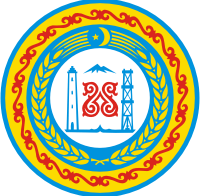 АДМИНИСТРАЦИЯ ЗАНДАКСКОГО СЕЛЬСКОГО ПОСЕЛЕНИЯ   НОЖАЙ-ЮРТОСКОГО МУНИЦИПАЛЬНОГО РАЙОНА ЧЕЧЕНСКОЙ РЕСПУБЛИКИ        366226, ЧР, Ножай-Юртовский муниципальный район, с. Занлак, ул. А.А. Кадырова дом № 41 , тел. 8928- 269-69-02  
Р А С П О Р Я Ж Е Н И Е от   22._05_.2017  г.                                                               № 140О подтверждении адреса  недвижимости  /жилого помещения/В целях  упорядочения адресного хозяйства  на территории  Зандакского сельского поселения согласно Федеральному закону от  28.12. 2013 г. № 443-ФЗ « О федеральной  информационной адресной системе и о  внесении  изменений в Федеральный закон  «Об общих принципах организации местного самоуправления Российской Федерации», Подтвердить адрес объекта недвижимости /жилого помещения/. принадлежащему .Баклаеву  Асламбеку  Адсаламовичу.	Настоящее распоряжение вступает в силу  с момента подписания.Контроль за исполнением настоящего распоряжения возложить на Жабирханову  Я.А.- заместителя главы  – управделами  администрации Зандакского сельского поселения.Глава администрации Зандакского  сельского  поселения                                     К.Т.Селбихожоев.№ п/пНаименование Адрес  объекта недвижимости имущества1Жилой дом366226, Чеченская Республика, Ножай-Юртовский район, с. Зандак,                                ул .А.Г.Хаджиматова   дом № 10